Publicado en Madrid el 12/04/2024 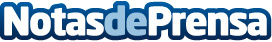 Acuerdo de colaboración entre Stellantis y GarantiPLUSStellantis y GarantiPLUS han firmado un acuerdo de colaboración que permitirá a los clientes de la empresa líder en garantías mecánicas beneficiarse de la proximidad y el profesionalismo de los cerca de 800 talleres multimarca de Eurorepar Car ServiceDatos de contacto:Teresa Alonso MajagranzasDirectora de Comunicación+34 620 95 45 15Nota de prensa publicada en: https://www.notasdeprensa.es/acuerdo-de-colaboracion-entre-stellantis-y Categorias: Nacional Seguros Movilidad y Transporte Industria Automotriz Sector Energético http://www.notasdeprensa.es